Exploring multimodal texts: ResourcesExploring modes: Persuasive textsSunSmart campaign (Slip, slop, slap…)Students can compare how the following modes persuade:Original television advertisement: the Slip, Slop Slap video from 1980.Written text from the Cancer Council: 'The job’s not done until we’re all safe in the sun' Promotional poster from Skin Cancer Action Week (below)Reproduced with permission from the Cancer Council.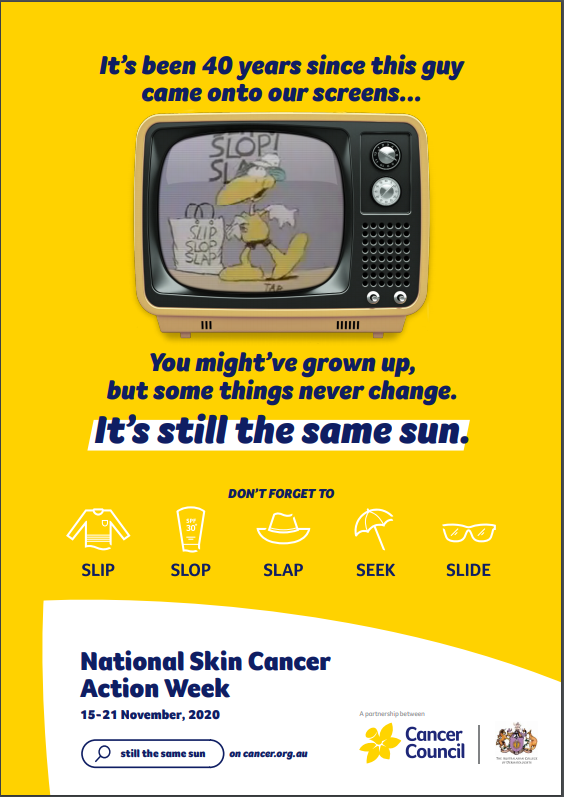 ReferencesCancer Council Victoria (2010) Slip! Slop! Slap! - The Original Sid the Seagull Video. Available at: https://www.youtube.com/watch?v=b7nocIenCYg (Accessed: 4 April 2022).Cancer Council (2020) It’s still the same sun. [Poster].Cancer Council (2021) National Skin Cancer Action Week | The job’s not done until we’re all safe in the sun. Available at: https://www.cancer.org.au/cancer-information/causes-and-prevention/sun-safety/campaigns-and-events/national-skin-cancer-action-week (Accessed: 4 April 2022).© Department of Education and Training CC BY 4.0